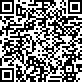 Выпискаиз реестра лицензий по состоянию на 02:58 12.02.2024 г.Статус лицензии: действует;Регистрационный номер лицензии: Л041-01189-27/00314488;Дата предоставления лицензии: 05.07.2017;Лицензирующий орган: Министерство здравоохранения Хабаровского края;Полное и (в случае, если имеется) сокращённое наименование, в том числе фирменное наименование, и организационно-правовая форма юридического лица, адрес его места нахождения, государственный регистрационный номер записи о созданииюридического лица:Полное наименование - Краевое государственное автономное учреждениездравоохранения "Комсомольская стоматологическая поликлиника" министерства здравоохранения Хабаровского края;Сокращённое наименование - КГАУЗ "Комсомольская стоматологическая поликлиника"; ОПФ - Автономное учреждение;Адрес места нахождения - 681018, Россия, Хабаровский край, г. Комсомольск-на-Амуре, ул. Запорожская, д. 17;ОГРН - 1042700020648;Идентификационный номер налогоплательщика: 2703025080;Лицензируемый вид деятельности: Медицинская деятельность (за исключением указанной деятельности, осуществляемой медицинскими организациями и другими организациями, входящими в частную систему здравоохранения, на территории инновационного центра «Сколково»);Адреса мест осуществления лицензируемого вида деятельности с указанием выполняемых работ, оказываемых услуг, составляющих лицензируемый вид деятельности:681018, Хабаровский край, г. Комсомольск-на-Амуре, ул. Запорожская, д. 17 (Поликлиники (в том числе детские), а также поликлиники государственной и муниципальной систем здравоохранения)выполняемые работы, оказываемые услуги:Приказ 866н;При оказании первичной медико-санитарной помощи организуются и выполняются следующие работы (услуги):при оказании первичной доврачебной медико-санитарной помощи в амбулаторных условиях по:Страница 1 из 9медицинской статистике; рентгенологии; сестринскому делу; стоматологии;стоматологии ортопедической; физиотерапии;при оказании первичной специализированной медико-санитарной помощи в амбулаторных условиях по:косметологии;организации здравоохранения и общественному здоровью, эпидемиологии; стоматологии общей практики;стоматологии ортопедической; стоматологии терапевтической; стоматологии хирургической;При проведении медицинских экспертиз организуются и выполняются следующие работы (услуги) по:экспертизе временной нетрудоспособности.681024, Хабаровский край, г. Комсомольск-на-Амуре, ул. Шиханова, 8 (Поликлиники (в том числе детские), а также поликлиники государственной и муниципальной системздравоохранения)выполняемые работы, оказываемые услуги:Приказ 866н;При оказании первичной медико-санитарной помощи организуются и выполняются следующие работы (услуги):при оказании первичной доврачебной медико-санитарной помощи в амбулаторных условиях по:медицинской статистике; рентгенологии; сестринскому делу; стоматологии;стоматологии ортопедической; физиотерапии;при оказании первичной специализированной медико-санитарной помощи в амбулаторных условиях по:организации здравоохранения и общественному здоровью, эпидемиологии; рентгенологии;стоматологии общей практики; стоматологии ортопедической; стоматологии терапевтической; стоматологии хирургической; физиотерапии;При проведении медицинских экспертиз организуются и выполняются следующие работы (услуги) по:экспертизе временной нетрудоспособности.681000, Хабаровский край, г. Комсомольск-на-Амуре, ул. Сусанина, 55, МОУ СОШ № 37, стоматологический кабинетвыполняемые работы, оказываемые услуги:Приказ 866н;При оказании первичной медико-санитарной помощи организуются и выполняются следующие работы (услуги):Страница 2 из 9при оказании первичной доврачебной медико-санитарной помощи в амбулаторных условиях по:сестринскому делу; стоматологии;при оказании первичной специализированной медико-санитарной помощи в амбулаторных условиях по:стоматологии детской; стоматологии общей практики.681000, Хабаровский край, г. Комсомольск-на-Амуре, ул. Калинина, 18, МОУ СОШ № 7, стоматологический кабинетвыполняемые работы, оказываемые услуги:Приказ 866н;При оказании первичной медико-санитарной помощи организуются и выполняются следующие работы (услуги):при оказании первичной доврачебной медико-санитарной помощи в амбулаторных условиях по:сестринскому делу; стоматологии.681000, Хабаровский край, г. Комсомольск-на-Амуре, пр. Победы, 35, корп. 2, (литер А), помещение 41выполняемые работы, оказываемые услуги:Приказ 866н;При оказании первичной медико-санитарной помощи организуются и выполняются следующие работы (услуги):при оказании первичной доврачебной медико-санитарной помощи в амбулаторных условиях по:сестринскому делу;при оказании первичной специализированной медико-санитарной помощи в амбулаторных условиях по:стоматологии терапевтической.681000, Хабаровский край, г. Комсомольск-на-Амуре, ул. Ленинградская, 35, МОУ СОШ№ 4, стоматологический кабинетвыполняемые работы, оказываемые услуги:Приказ 866н;При оказании первичной медико-санитарной помощи организуются и выполняются следующие работы (услуги):при оказании первичной доврачебной медико-санитарной помощи в амбулаторных условиях по:сестринскому делу; стоматологии.681000, Хабаровский край, г. Комсомольск-на-Амуре, пр. Московский, 28, МОУ СОШ№ 33, стоматологический кабинетвыполняемые работы, оказываемые услуги:Приказ 866н;При оказании первичной медико-санитарной помощи организуются и выполняются следующие работы (услуги):при оказании первичной доврачебной медико-санитарной помощи в амбулаторных условиях по:Страница 3 из 9сестринскому делу; стоматологии;при оказании первичной специализированной медико-санитарной помощи в амбулаторных условиях по:стоматологии детской; стоматологии общей практики.681000, Хабаровский край, г. Комсомольск-на-Амуре, пр. Московский, 24, МОУ СОШ№ 16, стоматологический кабинетвыполняемые работы, оказываемые услуги:Приказ 866н;При оказании первичной медико-санитарной помощи организуются и выполняются следующие работы (услуги):при оказании первичной доврачебной медико-санитарной помощи в амбулаторных условиях по:сестринскому делу; стоматологии;при оказании первичной специализированной медико-санитарной помощи в амбулаторных условиях по:стоматологии детской; стоматологии общей практики.681018, Хабаровский край, г. Комсомольск-на-Амуре, пр. Октябрьский, 19, МОУ Гимназия № 9 (Кабинет)выполняемые работы, оказываемые услуги:Приказ 866н;При оказании первичной медико-санитарной помощи организуются и выполняются следующие работы (услуги):при оказании первичной доврачебной медико-санитарной помощи в амбулаторных условиях по:сестринскому делу; стоматологии;при оказании первичной специализированной медико-санитарной помощи в амбулаторных условиях по:стоматологии детской.681000, Хабаровский край, г. Комсомольск-на-Амуре, пр. Ленина, 74, корп. 2, МОУ СОШ № 31 (Кабинет)выполняемые работы, оказываемые услуги:Приказ 866н;При оказании первичной медико-санитарной помощи организуются и выполняются следующие работы (услуги):при оказании первичной доврачебной медико-санитарной помощи в амбулаторных условиях по:сестринскому делу; стоматологии;при оказании первичной специализированной медико-санитарной помощи в амбулаторных условиях по:стоматологии детской.Страница 4 из 9681035, Хабаровский край, г. Комсомольск-на-Амуре, ул. Дикопольцева, д. 37 (Поликлиники (в том числе детские), а также поликлиники государственной и муниципальной систем здравоохранения)выполняемые работы, оказываемые услуги:Приказ 866н;При оказании первичной медико-санитарной помощи организуются и выполняются следующие работы (услуги):при оказании первичной доврачебной медико-санитарной помощи в амбулаторных условиях по:медицинской статистике; рентгенологии; сестринскому делу; стоматологии;стоматологии ортопедической; физиотерапии;при оказании первичной специализированной медико-санитарной помощи в амбулаторных условиях по:организации здравоохранения и общественному здоровью, эпидемиологии; ортодонтии;стоматологии детской; стоматологии общей практики; стоматологии ортопедической; стоматологии терапевтической; стоматологии хирургической; физиотерапии;При проведении медицинских экспертиз организуются и выполняются следующие работы (услуги) по:экспертизе временной нетрудоспособности.681013, Хабаровский край, г. Комсомольск-на-Амуре, пр. Ленина, 44, корп. 4, МОУ СОШ № 5 (Кабинет)выполняемые работы, оказываемые услуги:Приказ 866н;При оказании первичной медико-санитарной помощи организуются и выполняются следующие работы (услуги):при оказании первичной доврачебной медико-санитарной помощи в амбулаторных условиях по:сестринскому делу; стоматологии;стоматологии профилактической;при оказании первичной специализированной медико-санитарной помощи в амбулаторных условиях по:стоматологии детской.681032, Хабаровский край, г. Комсомольск-на-Амуре, ул. Дикопольцева, 34, корп. 5, МОУ СОШ № 23 (Кабинет)выполняемые работы, оказываемые услуги:Приказ 866н;При оказании первичной медико-санитарной помощи организуются и выполняются следующие работы (услуги):при оказании первичной доврачебной медико-санитарной помощи в амбулаторных условиях по:Страница 5 из 9сестринскому делу; стоматологии;при оказании первичной специализированной медико-санитарной помощи в амбулаторных условиях по:стоматологии детской.681016, Хабаровский край, г. Комсомольск-на-Амуре, ул. Дзержинского, 12, МОУ Гимназия № 45 (Кабинет)выполняемые работы, оказываемые услуги:Приказ 866н;При оказании первичной медико-санитарной помощи организуются и выполняются следующие работы (услуги):при оказании первичной доврачебной медико-санитарной помощи в амбулаторных условиях по:сестринскому делу; стоматологии;при оказании первичной специализированной медико-санитарной помощи в амбулаторных условиях по:стоматологии детской.681024, Хабаровский край, г. Комсомольск-на-Амуре, ул. Васянина, 1, МОУ СОШ № 14 (Кабинет)выполняемые работы, оказываемые услуги:Приказ 866н;При оказании первичной медико-санитарной помощи организуются и выполняются следующие работы (услуги):при оказании первичной доврачебной медико-санитарной помощи в амбулаторных условиях по:сестринскому делу; стоматологии;при оказании первичной специализированной медико-санитарной помощи в амбулаторных условиях по:стоматологии детской.681032, Хабаровский край, г. Комсомольск-на-Амуре, ул. Пирогова, 21, МОУ Лицей № 1 (Кабинет)выполняемые работы, оказываемые услуги:Приказ 866н;При оказании первичной медико-санитарной помощи организуются и выполняются следующие работы (услуги):при оказании первичной доврачебной медико-санитарной помощи в амбулаторных условиях по:сестринскому делу; стоматологии;при оказании первичной специализированной медико-санитарной помощи в амбулаторных условиях по:стоматологии детской.681032, Хабаровский край, г. Комсомольск-на-Амуре, Магистральное шоссе, 25, корп. 3, МОУ СОШ № 6 (Кабинет)выполняемые работы, оказываемые услуги: Приказ 866н;Страница 6 из 9При оказании первичной медико-санитарной помощи организуются и выполняются следующие работы (услуги):при оказании первичной доврачебной медико-санитарной помощи в амбулаторных условиях по:сестринскому делу; стоматологии;при оказании первичной специализированной медико-санитарной помощи в амбулаторных условиях по:стоматологии детской.681035, Хабаровский край, г. Комсомольск-на-Амуре, Магистральное шоссе, 39, корп. 2, МОУ СОШ № 34 (Кабинет)выполняемые работы, оказываемые услуги:Приказ 866н;При оказании первичной медико-санитарной помощи организуются и выполняются следующие работы (услуги):при оказании первичной доврачебной медико-санитарной помощи в амбулаторных условиях по:сестринскому делу; стоматологии;при оказании первичной специализированной медико-санитарной помощи в амбулаторных условиях по:стоматологии детской.681017, Хабаровский край, г. Комсомольск-на-Амуре, Аллея Труда, 55, корп. 2, МОУ СОШ № 32 (Кабинет)выполняемые работы, оказываемые услуги:Приказ 866н;При оказании первичной медико-санитарной помощи организуются и выполняются следующие работы (услуги):при оказании первичной доврачебной медико-санитарной помощи в амбулаторных условиях по:сестринскому делу; стоматологии;при оказании первичной специализированной медико-санитарной помощи в амбулаторных условиях по:стоматологии детской.681000, Хабаровский край, г. Комсомольск-на-Амуре, ул. Краснофлотская, 44, корп. 2, МОУ СОШ № 50 (Кабинет)выполняемые работы, оказываемые услуги:Приказ 866н;При оказании первичной медико-санитарной помощи организуются и выполняются следующие работы (услуги):при оказании первичной доврачебной медико-санитарной помощи в амбулаторных условиях по:сестринскому делу; стоматологии;стоматологии профилактической;при оказании первичной специализированной медико-санитарной помощи в амбулаторных условиях по:стоматологии детской.Страница 7 из 9681000, Хабаровский край, г. Комсомольск-на-Амуре, ул. Летчиков, 19, МОУ ЦО "Открытие" (Кабинет)выполняемые работы, оказываемые услуги:Приказ 866н;При оказании первичной медико-санитарной помощи организуются и выполняются следующие работы (услуги):при оказании первичной доврачебной медико-санитарной помощи в амбулаторных условиях по:сестринскому делу; стоматологии;при оказании первичной специализированной медико-санитарной помощи в амбулаторных условиях по:стоматологии детской.681017, Хабаровский край, г. Комсомольск-на-Амуре, Аллея труда, 57, корп. 6, МОУ СОШ № 36 (Кабинет)выполняемые работы, оказываемые услуги:Приказ 866н;При оказании первичной медико-санитарной помощи организуются и выполняются следующие работы (услуги):при оказании первичной доврачебной медико-санитарной помощи в амбулаторных условиях по:сестринскому делу; стоматологии;при оказании первичной специализированной медико-санитарной помощи в амбулаторных условиях по:стоматологии детской.681032, Хабаровский край, г. Комсомольск-на-Амуре, ул. Пирогова, 30, МОУ СОШ № 42 (Кабинет)выполняемые работы, оказываемые услуги:Приказ 866н;При оказании первичной медико-санитарной помощи организуются и выполняются следующие работы (услуги):при оказании первичной доврачебной медико-санитарной помощи в амбулаторных условиях по:сестринскому делу; стоматологии;при оказании первичной специализированной медико-санитарной помощи в амбулаторных условиях по:стоматологии детской.Номер и дата приказа (распоряжения) лицензирующего органа: № 142-р от 12.02.2024.Иные установленные нормативными правовыми актами Российской Федерации сведения: приказ/решение (внесение изменений в лицензию) № 517-р от 12.05.2023;приказ/решение (переоформление лицензии) № 1606-р от 26.12.2022; приказ/решение (внесение изменений в лицензию) № 6929 от 29.07.2022; приказ/решение (внесение изменений в лицензию) № 281-р от 02.03.2022; приказ/решение (переоформление лицензии) № 1065-р от 28.07.2021; приказ/решение (переоформление лицензии) № 868-р от 01.08.2018; приказ/решение (переоформление лицензии) № 747-р отСтраница 8 из 905.07.2017; приказ/решение (переоформление лицензии) № 38-р от 18.01.2017; приказ/решение (переоформление лицензии) № 1183-р от 14.09.2016; приказ/решение (переоформление лицензии) № 1123-р от 31.08.2016; приказ/решение (переоформление лицензии) № 853-р от 06.07.2016; приказ/решение (переоформление лицензии) № 272-р от 18.03.2015; приказ/решение (переоформление лицензии) № 1456-р от 09.10.2013.Выписка носит информационный характер, после ее составления в реестр лицензий могли быть внесены изменения.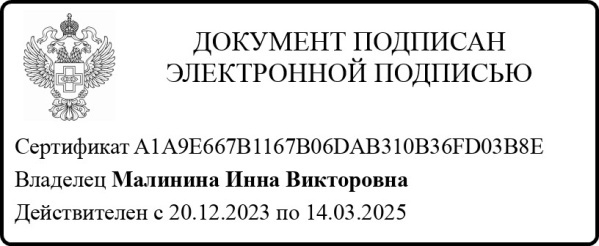 Страница 9 из 9И.о. министра здравоохраненияХабаровского краяИ.В. Малинина